1.URA:V ZVEZEK PREPIŠITE BESEDILO PESMI MALI ZVONČEK. NATO POJDITE NA YOUTUBE IN VTIPKAJTE: MALI ZVONČEK SE JE ZBUDIL ALI KLIKNI NA TO POVEZAVO: HTTPS://WWW.YOUTUBE.COM/WATCH?V=H0FDAVKSADU. OB POSLUŠANJU PESMI NARIŠI ZVONČKE IN ZRAVEN POJ.MALI ZVONČEK (MIRA VOGLAR)MALI ZVONČEK SE JE ZBUDIL,OČKE TRUDNE SI POMEL.DA BI BRATCE VSE PREBUDIL, KAR ZVONITI JE ZAČEL.BIM BIM, BIM BIM, ZASPANCE BUDIM, PRIŠLA JE POMLAD IN SONČEK Z NJO ZLAT. BIM BAM, BIM BAM, VSE ROŽCE NA PLAN, BIM BAM, BIM BAM.2.URA: OB POSNETKU ZAPOJ PESEM, NATO PA Z GIBANJEM UPRIZORI (NA LISTU SPODAJ JE PRIKAZANO KAKO) OPONAŠAJ POMLADNO PREBUJANJE ZVONČKA. (INŠTRUMENTE LAHKO ZAMENJAŠ S KOZARCEM, LONCEM,…KAR IMAŠ NA VOLJO).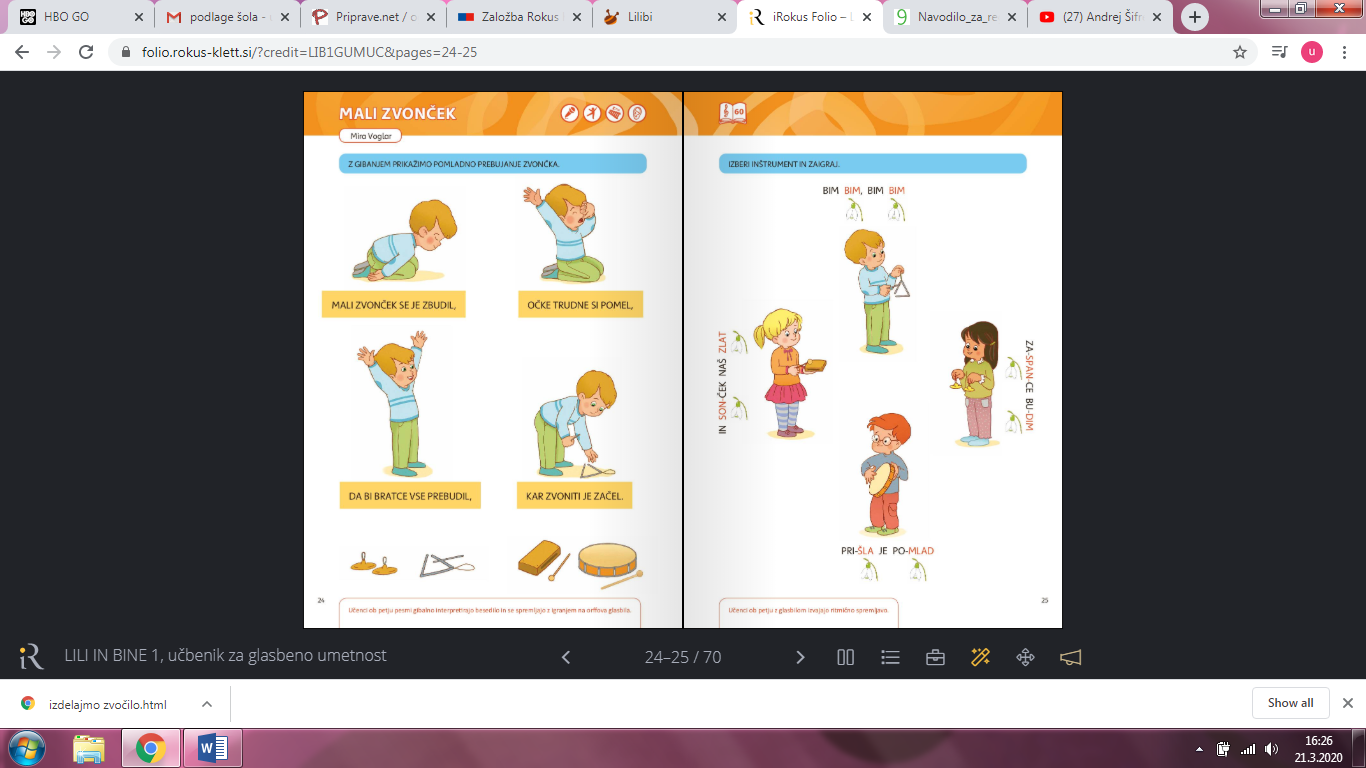 3.URA:ZAVRTI SI GLASBO, KI JO IMAŠ NAJRAJE IN OB NJEJ POJ IN PLEŠI. 